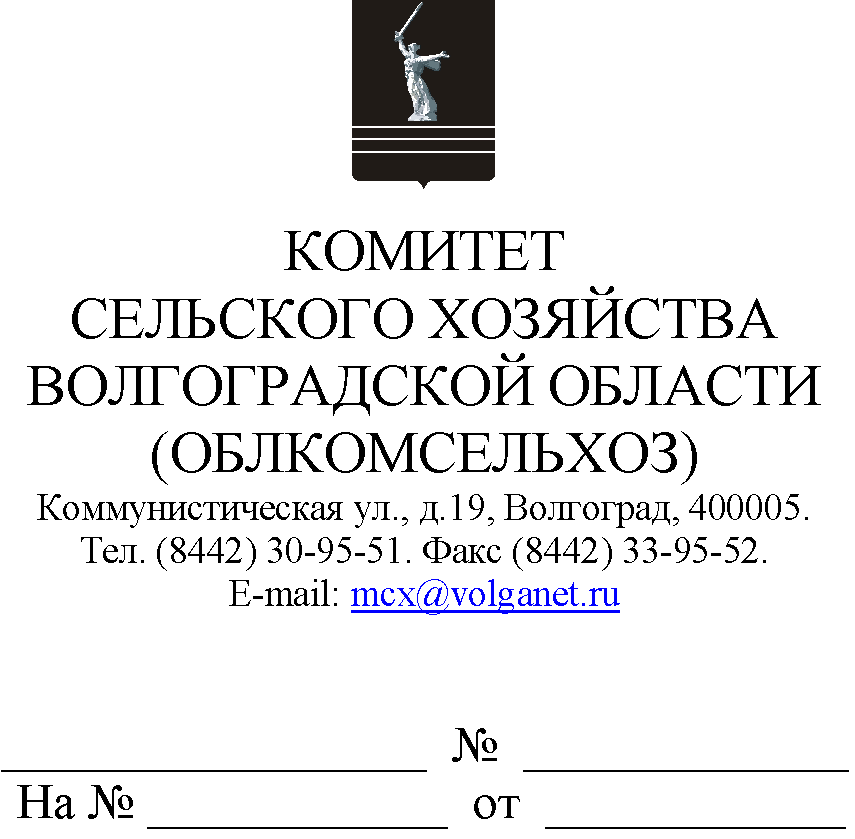 Руководителям органов управления АПК муниципальных районовВолгоградской области В адрес комитета сельского хозяйства Волгоградской области поступило письмо первого заместителя председателя Комиссии Общественной палаты Российской Федерации по территориальному развитию и местному самоуправлению Шафирова Л.А. от 01.08.2022 
№ 7ОПК-5/1466 (копия прилагается) по вопросу проведения третьего этапа общероссийского социального проекта «Добрый огород».В связи с изложенным выше просим разместить информацию 
об указанной акции на официальных сайтах администраций муниципального района, городских и сельских поселений 
в информационно-телекоммуникационной сети Интернет.Приложение: на 3 л. в 1 экз.Первый заместительпредседателя комитета 				                                   Е.А. ТарасоваРеднякова Ксения Олеговна(8442)30-95-70